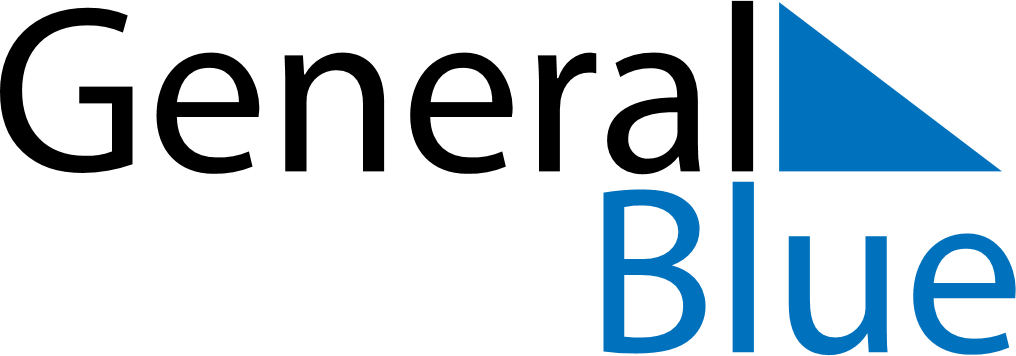 August 2020August 2020August 2020August 2020Saint BarthelemySaint BarthelemySaint BarthelemySundayMondayTuesdayWednesdayThursdayFridayFridaySaturday123456778910111213141415Assumption16171819202121222324252627282829Saint Barth3031